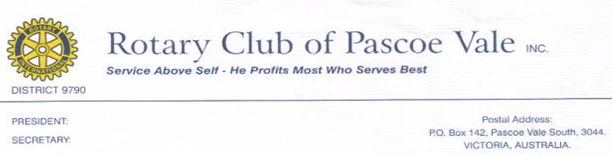 FREE HEARING TESTSThe Rotary Club of Pascoe Vale, in conjunction with The University of Melbourne Audiology Clinic be running hearing testing again.When:	Saturday 26th October 2019 Where:	Pascoe Vale South Primary School		411-429 Reynard Street		Pascoe Vale South, Victoria 3044Melways Ref: Map 29, A1     Off-street parking availableAges:		3-6 yearsBookings are to be made via Trybooking using the following link:      https://www.trybooking.com/BFMWHIn the many years of running these clinics it has been found that, on average, one third of children tested required further consultation or treatment.  Early intervention and education can have a significant positive impact.We are more than pleased that The Rotary Club of Pascoe Vale has played a significant part in helping with the health and welfare of these children.  Regards Damian NippardMob: 0409 024 086The chair of the Rotary Club of Pascoe Vale Youth Committee